ALANYA ALAADDİN KEYKUBAT ÜNİVERSİTESİ DİŞ HEKİMLİĞİ FAKÜLTESİ                    DEKANLIĞI’NA…../…../20…. tarihinde            ……………………….…………………………………………………………………………...Kliniğinde/Biriminde, hasta / hasta yakınları /hastane personeli tarafından sağlık hizmeti sunumuesnasında şiddete ( Sözel / Fiziksel ) maruz kaldım. Şiddet uygulayan kişilere karşı Sağlık Bakanlığının14.05.2012 tarih ve 6665 sayılı 2012/23 sayılı Çalışan Güvenliğinin sağlanması hakkındaki genelgenin6.maddesinin a fıkrasına göre hizmet vermekten çekilmek istiyorum.        Gereğinin yapılmasını arz ederim.                                                                                                                                                            ……/……/20……..                                                                                                                                                             İsim                                                                                                                                                             İmzaNotBu dilekçe acil verilmesi gereken hizmetler haricinde kullanılacaktır.Hizmetten çekilme talebi sürecinde hastanın tedavisinin aksatılmamasına dikkatedilecektirHizmetten çekilme talebinde bulunan personel, Çalışan Hakları Birim Sorumlusu’na budilekçe ile talepte bulunacaktır.                                                                             Alanya Alaaddin Keykubat Üniversitesi Diş Hekimliği Fakültesi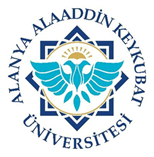 Personelin Hizmetten Çekilme Talep FormuDoküman NoHSÇ.FR.03                                                                             Alanya Alaaddin Keykubat Üniversitesi Diş Hekimliği FakültesiPersonelin Hizmetten Çekilme Talep FormuYayın Tarihi11.01.2022                                                                             Alanya Alaaddin Keykubat Üniversitesi Diş Hekimliği FakültesiPersonelin Hizmetten Çekilme Talep FormuRevizyon Tarihi-                                                                             Alanya Alaaddin Keykubat Üniversitesi Diş Hekimliği FakültesiPersonelin Hizmetten Çekilme Talep FormuRevizyon No-                                                                             Alanya Alaaddin Keykubat Üniversitesi Diş Hekimliği FakültesiPersonelin Hizmetten Çekilme Talep FormuSayfa No1/1